 PARA PRESENTAR PROYECTO DE TRABAJO DE GRADO (DE MAESTRIA) Y PROYECTO DE TESIS (DOCTORAL) Para la tramitación del Proyecto de Trabajo de Grado (de Maestría) o Proyecto de Tesis (Doctoral) el estudiante deberá:1) Inscribir la asignatura Proyecto de Trabajo de Grado (para los estudiantes de Maestría) o inscribir la asignatura Proyecto de Tesis (para los estudiantes de Doctorado).2) Elaborar con su tutor una proposición escrita sobre el tema a investigar.La proposición deberá contener, al menos la siguiente información: La carátula se debe hacer en una hoja unicolor siguiendo los lineamientos de  de Estudios de Postgrado y del Consejo de Estudios de Postgrado de  (ver hoja con la orientación, al final de este documento).3) En el semestre en que inscribió la asignatura el estudiante deberá:a) Entregar en  del Postgrado en Matemática º 1 de Registro de Proyecto y enviarla por correo electrónico a la cuenta de postmat@ciens.ucv.veb) Entregar en  del Postgrado en Matemática 1 ejemplar de  del Proyecto a ser enviada a un Comité Asesor, la cual consistirá en la proposición escrita sobre el tema a investigar, firmados por el alumno y el tutor. Entregar el pdf que serán enviados al Comité Asesor. c) Entregar una lista de al menos cuatro investigadores, sugeridos por el tutor, con el propósito de participar como Comité Asesor del Proyecto.d) Enviar º 1 de Registro de su Proyecto y el pdf de  de su Proyecto, por correo electrónico a postmat@ciens.ucv.veEl Comité Asesor podrá hacer sugerencias y correcciones. Estas deberían ser incorporadas en la siguiente versión de  del Proyecto.4) En el semestre en que inscribió la asignatura referente al proyecto, el estudiante deberá hacer un trabajo final, bajo la orientación de su tutor. Este trabajo será  del Proyecto.5) Al finalizar el semestre (o antes) el estudiante deberá entregar en  del Postgrado en Matemática un documento con el Proyecto completo, el cual deberá contener a) Primera Parte: la proposición escrita con las observaciones y sugerencias del comité asesor.b) Segunda Parte: el trabajo final del alumno con las correcciones del tutor.El Proyecto deberá ser presentado de la siguiente manera: 6) Enviar un (01) ejemplar del proyecto, en físico y por correo electrónico el pdf, a la cuenta de postmat@ciens.ucv.ve 7) Llenar  de Información para los Proyectos y enviarla por correo electrónico a la cuenta de postmat@ciens.ucv.ve UNIVERSIDAD CENTRAL DE VENEZUELA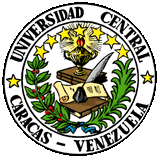 FACULTAD DE CIENCIASPOSTGRADO EN MATEMÁTICAPROYECTO DE TRABAJO DE GRADO DE MAESTRÍA A ser desarrollado por:(Nombres y Apellidos Completos)No. CI:    V-  E-FirmaTUTOR: (Nombres y Apellidos Completos)UNIVERSIDAD:No. CI:     V-  E-FirmaFechaUNIVERSIDAD CENTRAL DE VENEZUELAFACULTAD DE CIENCIASPOSTGRADO EN MATEMÁTICAPROYECTO DE TESIS DOCTORAL A ser desarrollado por:(Nombres y Apellidos Completos)No. CI:    V-  E-FirmaTUTOR: (Nombres y Apellidos Completos)UNIVERSIDAD:No. CI:     V-  E-FirmaFecha1) Problema   (sugerido por el tutor)MotivaciónPlanteamientoObjetivos (generales y específicos)Justificación2) Información Complementaria (proporcionada por el tutor)Temas a considerarTécnicas a utilizarMetodología a utilizarCronograma de trabajo3) Bases TeóricasRevisión BibliográficaOtros aspectos4) Bibliografía